Quiz: Photo Editing Basics	KEY				Name _______________________1. Name a specific possible use for each of the following file types: (Answers vary)A. JPEG	__photos on web (smaller file size)____B. GIF 		__simple company logo_____________C. TIFF 	__incredibly large photo files_________D. PNG	__complex logos__________________2. Compare/contrast the following ways of adjusting color. Explain when a photographer should use each method and the benefits/drawbacks. (1 pt each box)3. What resolution is ideal for saving images for the web? What about for print? (2 pts)Web: 72Print: 3004. Discuss the benefits and disadvantages to shooting pictures in RAW mode. (2 pts)RAW photos allow for much more in-depth color adjustment, so a photographer can “fix” a not great photo. However, RAW files require editing and resaving before they can be imported into most design programs, which makes them much more labor-intensive.5. Imagine you are preparing an image for a color newspaper, newsmagazine or yearbook. Describe what editing processes you would go through. (5 pts)(Answers will vary depending on printer specifications.) Sample: Open the photo. Save a copy so I’m not working in the original. Adjust the color to CMYK (it’s probably currently at RGB). I would crop, adjust levels, and then go through any more advanced techniques such as curves, cutouts, etc as needed.6. Why must editors be cautious when choosing which images to include for publication? Be specific and give an example in your response. (3 pts)The photos an editor includes in a publication send a message to the readers about content.  Some photos may be biased rather than providing an impartial look, and editors must try to avoid choosing photos that distort the news value of a story.7. Name one question editors must consider when it comes to choosing which photos should be published. Then, discuss why this question is important. (5 pts)Students should include and discuss one of the following questions: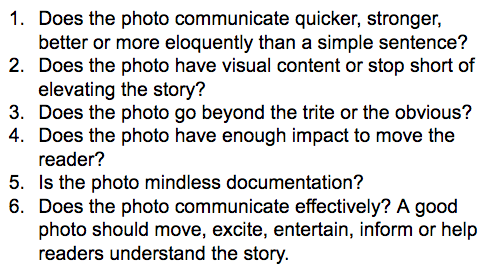 Short essay: When it comes to photo editing in news organizations, how much editing is too much?  What consequences should a photojournalist face for going beyond those acceptable limits? Give specific examples and details to support your opinion. (10 points)Responses should clarify that if a photograph distorts or changes reality, it crosses an ethical line. Other answers may vary, but students should give multiple specific details to back up their opinion. When should a photographer use this?BenefitsDisadvantagesBrightness & contrastPretty much neverQuick and simpleAdjusts the brightness for the entire photo at one time (instead of only the parts that need it)LevelsTo adjust color in a photo based on darks, midtones and lights.Still pretty quick; easy to adjust all of the blacks or all of the whites at one time.Not as detailed when it comes to color adjustment as curvesCurvesWhen color editing needs to be complex or one specific area of the photo is problematicAllows for very specific, very detailed color adjustmentTakes a lot of time and effort to do correctly